30/11/2020Задания по сольфеджио преподавателя Аняновой Светланы ВикторовныОтправлять на dinamika_10@mail.ruВ теме письма указать фамилию и имя отправителяII класс:  Переписать и поставить  такты в следующих ритмических рисунках: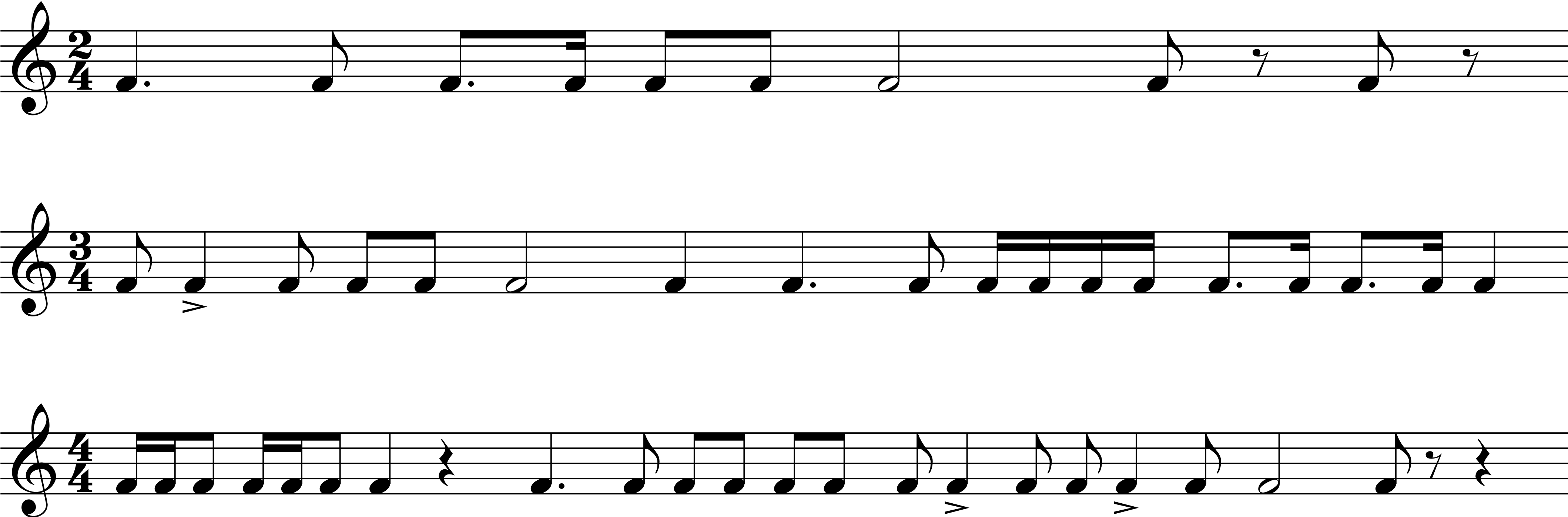 2. № 99 (Баева. Зебряк «Сольфеджио») переписать в тетрадь, восьмые сгруппировать по две (четверть оставить), подписать ступени, устойчивые ступени (I-III-V) обвести (тональность Фа мажор).3. Прислать аудиозапись пения № 99 (Баева. Зебряк «Сольфеджио»).  Нажмите эту ссылку, она вам поможет, или перейдите по адресу https://www.youtube.com/watch?v=5GDb1T1k6_MIV класс: 1.  № 330 (Калмыков. Фридкин «Одноголосие») переписать в тетрадь и подписать маленькими латинскими буквами каждую ноту (обращайте внимание на ключевые знаки).2. Прислать аудиозапись пения № 330 (Калмыков. Фридкин «Одноголосие»).  Нажмите эту ссылку, она вам поможет, или перейдите по адресу: https://www.youtube.com/watch?v=KCSZOSi7KIU3. Прислать аудиозапись пения № 46 (Калмыков. Фридкин «Двухголосие»): верхний голос играть, а нижний петьV класс:  Определить и обратить следующие интервалы: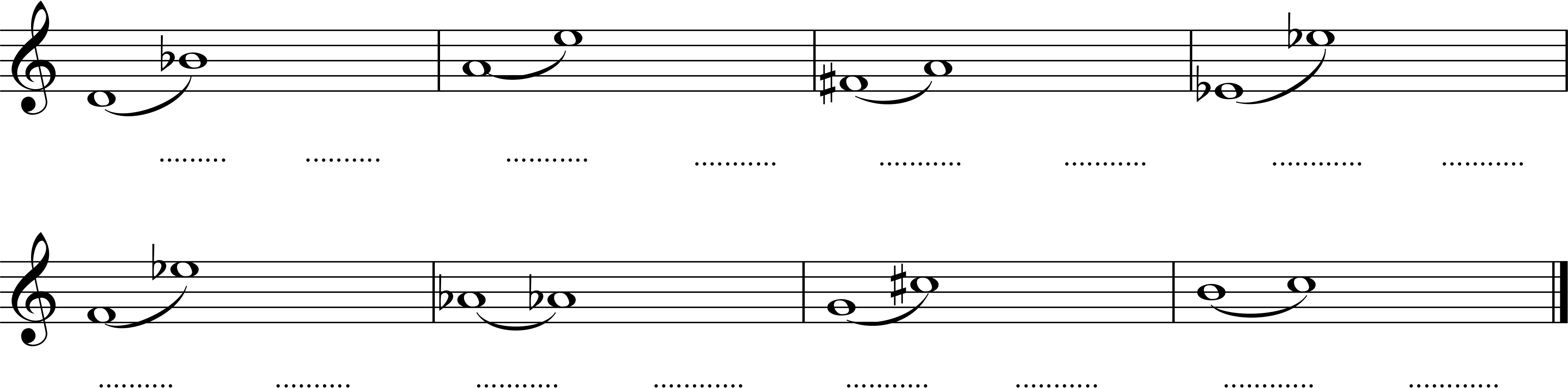 Прислать аудиозапись пения № 406 (Калмыков. Фридкин «Одноголосие»). Нажмите эту ссылку, она вам поможет, или перейдите по адресу:https://www.youtube.com/watch?v=FCcg0tFVUrkПрислать аудиозапись пения № 78 (Калмыков. Фридкин «Двухголосие»): верхний голос играть, а нижний петь.VI класс: Определить и обратить следующие интервалы: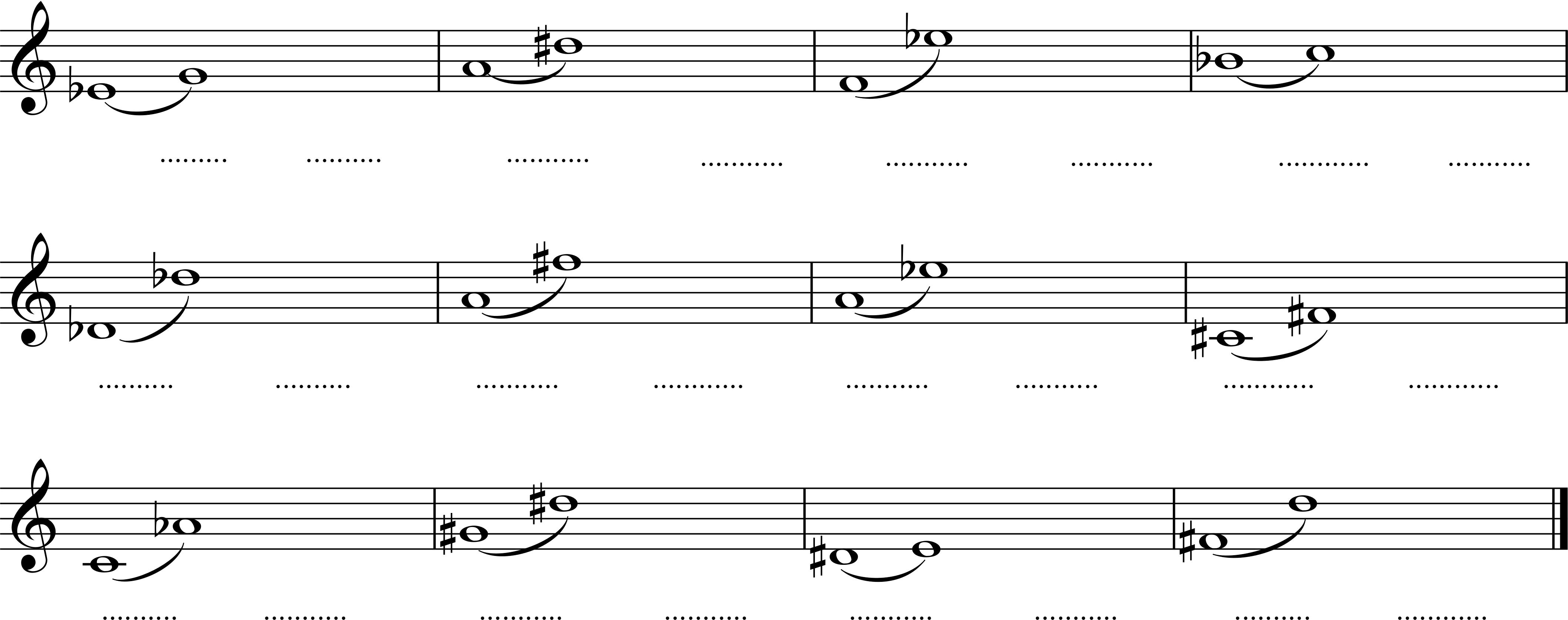 Прислать аудиозапись пения № 496 (Калмыков. Фридкин «Одноголосие»). Нажмите эту ссылку, она вам поможет, или перейдите по адресу:https://www.youtube.com/watch?v=emPbsFAwdEcПрислать аудиозапись пения № 107 (Калмыков. Фридкин «Двухголосие»): верхний голос играть, а нижний петь (начало номера-унисон, поэтому его надо петь,  не играть)